Based on the agglutination pattern, determine the blood type and Rh factor and write the results on the line provided below each person’s name. 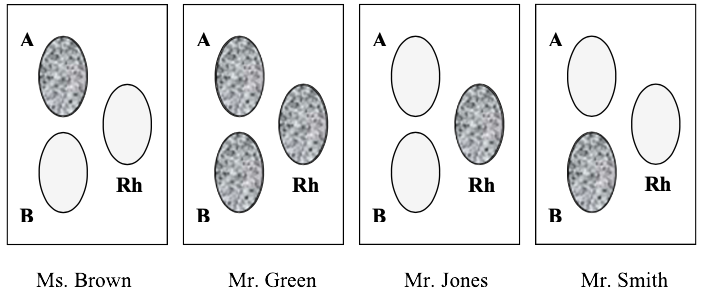 Ms. Brown Type: _____ Rh: _____ Mr. Green Type: _____ Rh: _____ Mr. Jones Type: _____ Rh: _____ Mr. Smith Type: _____ Rh: _____ An emergency room patient has lost a lot of blood. Their blood type is AB+. There is a shortage of blood for transfusions, and all the ER staff can find is O- blood. Do you think it will be safe to give the patient a transfusion with this blood? Why or why not? 4. A father and mother have the following blood types, AO and BB, respectively. Use the Punnett square shown to determine the possible blood types that their children might have. 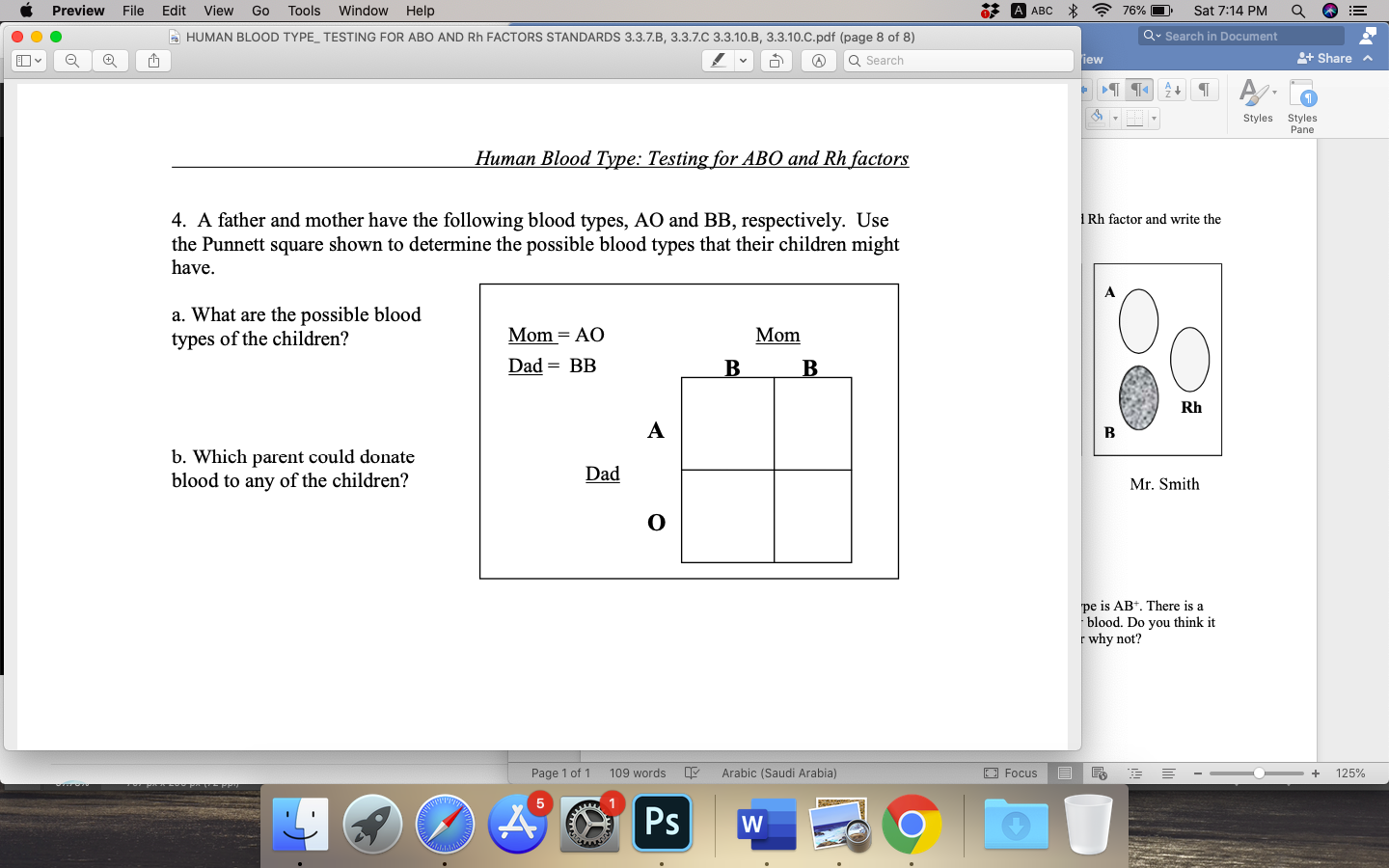 What are the possible blood types of the children?Which parent could donate blood to any of the children? 